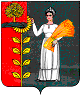 СОВЕТ ДЕПУТАТОВ СЕЛЬСКОГО  ПОСЕЛЕНИЯМАЗЕЙСКИЙ  СЕЛЬСОВЕТДобринского муниципального районаЛипецкой области22-я сессия V-го созыва РЕШЕНИЕ11.05.2017г.                        с. Мазейка	                                   № 88-рсОб избрании  депутата сельского поселения Мазейский сельсовет  в состав  Совета депутатов Добринского муниципального района Липецкой области Российской Федерации»В соответствии   с пунктом 1 части 4 статьи 35 Федерального   закона от 06.10.2003г. №131–ФЗ «Об общих принципах организации местного самоуправления в Российской Федерации», частью 2 статьи 3 Закона Липецкой области от 02.10.2014г. №322-ОЗ «О некоторых вопросах местного самоуправления в Липецкой области пунктом 4 части 2, статьи 30 Устава сельского поселения Мазейский  сельсовет  Добринского муниципального района и решением сессии Совета депутатов Добринского муниципального района Липецкой области № 133-рс  от 17.09.2015г. «О самороспуске Совета депутатов Добринского муниципального района Липецкой области»,  Совет депутатов сельского поселения Мазейский сельсоветРЕШИЛ:1.Избрать депутата сельского поселения Мазейский сельсовет Костомарову Наталию Ивановну, фельдшера ФАП д. Заря,  в состав  Совета депутатов Добринского муниципального района Липецкой области Российской Федерации.2.Направить данное решение в Совет депутатов Добринского муниципального района.3.Обнародовать настоящее решение.4.Настоящее решение вступает в силу со дня  его обнародования.   Председатель Совета депутатовсельского поселения            Мазейский сельсовет                                         Н.И.Тимирев                        